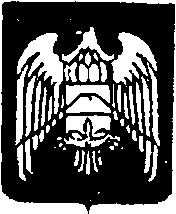 МУНИЦИПАЛЬНОЕ КАЗЕННОЕ УЧРЕЖДЕНИЕ «МЕСТНАЯ АДМИНИСТРАЦИЯ ГОРОДСКОГО ПОСЕЛЕНИЯ НАРТКАЛА УРВАНСКОГО МУНИЦИПАЛЬНОГО РАЙОНА КАБАРДИНО-БАЛКАРСКОЙ РЕСПУБЛИКИ»КЪЭБЭРДЕЙ-БАЛЪКЪЭР РЕСКПУБЛИКЭМ И АРУАН  МУНИЦИПАЛЬНЭ  КУЕЙМ ЩЫЩ  НАРТКЪАЛЭ  КЪАЛЭ    ЖЫЛАГЪУЭМ И ЩIЫПIЭ АДМИНИСТРАЦЭКЪАБАРТЫ-МАЛКЪАР РЕСПУБЛИКАНЫ УРВАН МУНИЦИПАЛЬНЫЙ РАЙОНУНУ НАРТКЪАЛА ШАХАР    ПОСЕЛЕНИЯСЫНЫ ЖЕР ЖЕРЛИ АДМИНИСТРАЦИЯСЫПОСТАНОВЛЕНИЕ    № 247УНАФЭ                           № 247БЕГИМ                           № 24721.09.2021г.                                                                                                       г.п. НарткалаО предоставлении разрешения на отклонение от предельных параметров разрешенного строительства, реконструкции объектов капитального строительства     В соответствии со ст.40  Градостроительного кодекса Российской Федерации от 29.12.2004 N 190-ФЗ (ред. от 02.07.2021),  со ст. 28  Правил землепользования и застройки г.п. Нарткала Урванского муниципального района Кабардино-Балкарской Республики,  с  Распоряжением  Местной администрации г.п. Наркала от  09.08.2021 №17 «О назначении публичных слушаний по рассмотрению возможного разрешения на отклонение от предельных параметров разрешенного строительства, реконструкции объектов капитального строительства в отношении планируемого  объекта строительства, здания магазина автозапчастей единым строением на обоих участках, этажностью – 1(один), на земельном участке по адресу: г.п. Нарткала, ул.Тарчокова, 11-в, с кадастровым номером 07:07:0500058:69, площадью 977 кв.м., в отношении планируемого  объекта строительства, здания магазина автозапчастей единым строением на обоих участках, этажностью – 1(один), на земельном участке по адресу: г.п. Нарткала, ул.Тарчокова, 11-г, с кадастровым номером 07:07:0500058:70, площадью 907 кв.м.» и  заключением по результатам общественных публичных слушаний от 10.09.2021, Местная администрация городского поселения Нарткала Урванского муниципального района КБРПОСТАНОВЛЯЕТ:    Предоставить   Гаштову Арсену Маюновичу разрешение на отклонение от предельных параметров разрешенного строительства, реконструкции объектов капитального строительства в отношении планируемого  объекта строительства, здания магазина автозапчастей единым строением на обоих участках, этажностью – 1(один), на земельном участке по адресу: г.п. Нарткала, ул.Тарчокова, 11-в, с кадастровым номером 07:07:0500058:69, площадью 977 кв.м., находящегося в арендном пользовании Гаштова Арсена Маюновича на основании договора аренды земельного участка от 04.04.2019  № 09,  с отступами по северной стороне 1(один)метр  (при норме 6м), по восточной стороне – 1метр (при норме 6м),  по западной стороне  – 5метров (при норме 5м), в отношении планируемого  объекта строительства, здания магазина автозапчастей единым строением на обоих участках, этажностью – 1(один), на земельном участке по адресу: г.п. Нарткала, ул.Тарчокова, 11-г, с кадастровым номером 07:07:0500058:70, площадью 907 кв.м., находящемся в арендном пользовании Гаштова Арсена Маюновича на основании договора аренды земельного участка от 04.04.2019  №10, с отступами по южной стороне –  1(один)метр  (при норме 6м), по восточной стороне – 1метр (при норме 6м),  по западной стороне  – 5 метров (при норме 5м).Настоящее постановление опубликовать на официальном сайте Местной администрации г.п.Нарткала Урванского муниципального района https://adm-nartkala.ru/Контроль  исполнения  настоящего постановления  возложить на первого заместителя  Главы местной администрации г.п. Нарткала Урванского муниципального района Шогенова  Х.С.И.о. Главы местной администрации городского поселения Нарткала				 Урванского муниципального района КБР                                                    А.Х.Бетуганов            